Publicado en Nueva York, EE. UU. el 14/08/2018 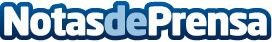 Watts Miners presenta lo último en tecnología de criptominería para BTC, ETH, LTC, DASH y XMREl fabricante de mineros de criptomonedas de alta calidad lanza al mercado tres revolucionarios criptomineros que se han desarrollado utilizando la avanzada tecnología del chip ASICDatos de contacto:Watts Miners1740 Broadway 14th Floor, New York, NY 10019929-220-9148Nota de prensa publicada en: https://www.notasdeprensa.es/watts-miners-presenta-lo-ultimo-en-tecnologia Categorias: Internacional Finanzas Programación Hardware E-Commerce Innovación Tecnológica http://www.notasdeprensa.es